JUNAID              BIOGRAPHYJUNAID is a young fashion designer who accomplished his mission though sheer dedication and sacrifice to make his dream in this vocation a reality. Having completed his education at St. Thomas College Mount Lavinia, he qualified as a fashion designer at the LANKA INSTITUE of FASHION TECHNOLOGY in 2012. He possesses an incredible potential in this vocation and endeavoured to transform this in to performance by working with some of the esteemed establishments in the apparel industry in Sri Lanka such as NOLIMT and E.M.A MALIBAN textiles.He won the overall fashion designer of the year competition in 2012 sponsored by Sunday Observer Sri Lanka. His desire to achieve and enhance his experience internationally prompted him to join a reputed establishment in DUBAI namely AL MARDOOD UNIFORMS which catered to all types of uniforms required by Jumeirah Emirates Tower, Studio F, Burj Al Arab, Zabeel Marriot, Hayat and many 5 star hotels.Currently he is following his own business and trying to reach top level in the industry. He started his own company in May 01, 2014 under the name of ERA APPARELS. His design collections are available at two of the leading apparel establishments such as COOL PLANET, BEVERLY STREET & DILIGANZ under the brand name of SABRY JUNAID’S and Era Apparels. He is currently embarking on a large scale supply of apparels for a new outlet namely CF.UK.  His revolutionized costume designs are rapidly gaining fame and demand in the Sri Lankan fashion industry. His desire to be a fashion designer in his own rights was successfully accomplished by his creative designs of bridals. Furthermore he captured the hearts of silver screen artists such as award winning actress and parliament minister Hon Geetha Kumarasinghe, Indian and Srilankan actress Pooja Umashankar, award winning actress Yashodha Wimaladharma, Sheshadri priyasad, Menaka Maduwanthi, Aksha Sudari, Piumi Purasinghe, Award winning singer Uresha Raivihari, Ms Sri Lanka for Ms world 2013 Iresha Asanki and many more by providing them with delightful innovative designsACHIEVEMENTS AND PROFESSIONAL EXPERIENCEOverall Winner of the cats Sunday observer dress designer competition 2012, held at the Grand Oriental Hotel on 30th September 2012.Bridal Wear Winner of the cats Sunday observer dress designer competition 2012, held at the Grand Oriental Hotel on 30th September 2012.Best Evening Wear Winner of the cats Sunday observer dress designer competition 2012, held at the Grand Oriental Hotel on 30th September 2012.Kids Wear Winner of the cats Sunday observer dress designer competition 2012, held at the Grand Oriental Hotel on 30th September 2012.Office Wear Winner of the cats Sunday observer dress designer competition 2012, held at the Grand Oriental Hotel on 30th September 2012.1st class for Diploma level and advanced diploma in fashion designing at the Lanka Institute of Fashion Technology. I have successfully completed the course in Airline Cabin Crew Training at International Airline Ticketing Academy Colombo 04 and was awarded the Diploma certificate 2008.  I have successfully completed a course in Effective Business Communication and Services Excellence in Dubai U.A.E.Official Invite Designer from Sri Lanka for the European and Asian Fashion week 2016.Invitee Judge for AACS (Asian Academy of Commercial Studies) 2nd edition Graduation show 2016.Official Designer for Huawei mobile launch in 2016.Official Designer for Ramani Fernando’s Hair Art International Hairdresser graduation show 2015.Member of the Judge panel for Sunday Observer designer of the year 2015 to judge more than 150 designs all island, Semi Finals and Finals.Official Stylist and Choreographer for Designer of the year 2015.Invitee Designer for AACS (Asian Academy of Commercial Studies) 1st edition Graduation show 2015.Guest Designer for SLAAPS Coffee Morning (Cancer Fund raising Project) 2015.Designer for Winners of Miss Sri Lanka for Miss World 2013/2014EXECUTIVE SUMMARYEstablishment	:	Nolimit (Pvt) Ltd. Designation	:	Fashion Designer / Merchandiser. ( mens wear/ saree wear)  Establishment	:	EAM Maliban Textile  (Pvt) Ltd.  Designation	:	Merchandiser.( jos a bank, brooks brothers)  Establishment	:	Empire Uniforms L.L.C, Dubai, United Arab Emirates               Designation	:	Fashion Designer.( jos a bank, brooks brothers) SPECIAL ACHIEVEMENTOverall Winner of the cats Sunday observer dress designer completion 2012, held at the Grand Oriental Hotel on 30th September 2012.  For further information regards my achievement of being nominated as designer of the year 2012 could be obtained from the internet               AREAS OF EXPERTISEColour Swatch and Flat Sketch.                                                  Developing patterns Women's, Men’s and Kids Wear. Design sketching and fashion illustration. Tailoring, fabrication and construction.  Project Coordination. Fine and Industrial Arts. Strong taste level and colour sense. Excellent written and verbal skills. Outstanding presentation skills. Excellent sense and passions for prints, patterns, and details. SKILLSTechnical skills: Cut and Sew Knit, Woven Knitwear and Dress Designer with proficiency in Illustration/hand and Technical Sketching. Pattern development, Sewing, Lacework, Beading layouts, Trim and Fabric Sourcing.( Sewing, pattern making, draping). Computer Skills: Photoshop, Leuctra, (MS Office, Excel, Word, PowerPoint. HIGHER EDUCATIONWith a 1st class for Diploma level and advanced diploma in fashion designing at the Lanka Institute of Fashion Technology.   I have successful completed the course in Airline Cabin Crew Training at International Airline Ticketing Academy Colombo 04 and was awarded the Diploma certificate 2008.  I have successful completed a course in Effective Business Communication and Services Excellence in Dubai U.A.E.PERSONAL INFORMATIONDate of Birth      	:  20th March 1991 Nationality                 	:  Sri Lankan  Civil Status       		:  Single Religion       		:  Sri Lankan moor School Attended    	:  St. Thomas College Job Seeker First Name / CV No: 1715244Click to send CV No & get contact details of candidate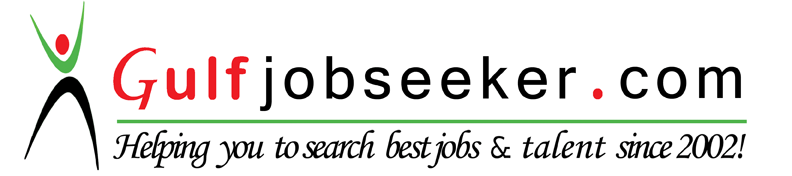 